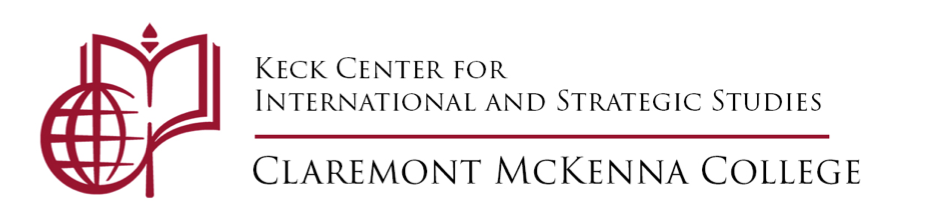 CALL FOR APPLICATIONSThanks to generous gifts by donors to the Keck Center for International and Strategic Studies, the Center is announcing the following fellowship opportunities for Claremont McKenna students:Keck Center Research Fellowship for the Study ofRace in International Relations ($2,000)This fellowship recognizes and supports an IR or Government major who is conducting a significant research project related to the impact of race on the practice or study of international relations. This research must be conducted under CMC faculty supervision. For full consideration, please Email your application by February 16, 2022 to KeckCenter@cmc.edu. The application must be attached as a single file containing a resume, CMC transcript, the name of a faculty reference, and a brief abstract (250 words) describing the research project. This fellowship, paid in two installments, is intended to support a major research project of about 25 pages in length. Papers are due NLT May 25 2022.